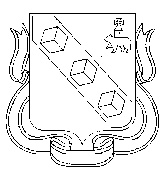 ПРОЕКТБЕРЕЗНИКОВСКАЯ ГОРОДСКАЯ ДУМА ПЕРМСКИЙ КРАЙVII СОЗЫВРЕШЕНИЕ № 					Дата принятия 2022 г.В соответствии с решением Березниковской городской Думы от 24 сентября 2013 г. № 559 «О порядке утверждения муниципальных программ муниципального образования «Город Березники», в связи с уточнением параметров муниципальной программы Березниковская городская Дума РЕШАЕТ:1.Внести в приложение к решению Березниковской городской Думы от 15 октября 2018 г. № 456 «О согласовании основных параметров проекта муниципальной программы «Развитие сферы культуры», изменения, изложив его в редакции согласно приложению к настоящему решению (далее - приложение).2.Разместить полный текст настоящего решения, состоящий из настоящего решения  и приложения, указанного в пункте 1 настоящего решения, на Официальном портале правовой информации города Березники в информационно-телекоммуникационной сети «Интернет».3.Настоящее решение вступает в силу со дня его подписания.			                                                                                                                                Приложение 		                                                                                                                                                                                                                                                                                                                                                                                                                            к решению 														Березниковской														городской Думы														от ______ №____                                                                                                                                                                                            Приложение													          к решению 													          Березниковской													          городской Думы													          от 15.10.2018 № 456Основные параметрыпроекта муниципальной программы «Развитие сферы культуры»Объемы и источники финансирования муниципальной программы «Развитие сферы культуры»ориентировочно, точный объем финансирования будет определен решением о бюджете муниципального образования на соответствующий год и плановый период:О внесении изменений в приложение к решению  Березниковской городской Думы от 15.10.2018№ 456 «О согласовании основных параметров проектамуниципальной программы «Развитие сферы культуры» Председатель   Березниковской городской Думы                          Э.В.Смирнов№    п/пНаименованиецелевого показателяЕдиница измеренияЗначение целевого показателяЗначение целевого показателяЗначение целевого показателяЗначение целевого показателяЗначение целевого показателяЗначение целевого показателяЗначение целевого показателяЗначение целевого показателяЗначение целевого показателя№    п/пНаименованиецелевого показателяЕдиница измерения2019202020212022202320242025202620271234567891011121.Цель 1: обеспечение населения качественными культурно-досуговыми услугами, услугами эстетического воспитания и художественного образования детейЦель 1: обеспечение населения качественными культурно-досуговыми услугами, услугами эстетического воспитания и художественного образования детейЦель 1: обеспечение населения качественными культурно-досуговыми услугами, услугами эстетического воспитания и художественного образования детейЦель 1: обеспечение населения качественными культурно-досуговыми услугами, услугами эстетического воспитания и художественного образования детейЦель 1: обеспечение населения качественными культурно-досуговыми услугами, услугами эстетического воспитания и художественного образования детейЦель 1: обеспечение населения качественными культурно-досуговыми услугами, услугами эстетического воспитания и художественного образования детейЦель 1: обеспечение населения качественными культурно-досуговыми услугами, услугами эстетического воспитания и художественного образования детейЦель 1: обеспечение населения качественными культурно-досуговыми услугами, услугами эстетического воспитания и художественного образования детейЦель 1: обеспечение населения качественными культурно-досуговыми услугами, услугами эстетического воспитания и художественного образования детейЦель 1: обеспечение населения качественными культурно-досуговыми услугами, услугами эстетического воспитания и художественного образования детейЦель 1: обеспечение населения качественными культурно-досуговыми услугами, услугами эстетического воспитания и художественного образования детей1.1.Задача 1.1.Формирование муниципальных учреждений культуры муниципального образования «Город Березники» Пермского края (далее – муниципальное образование)как современных центров коммуникаций, оказывающих населению муниципального образования качественные культурно-досуговые услугиЗадача 1.1.Формирование муниципальных учреждений культуры муниципального образования «Город Березники» Пермского края (далее – муниципальное образование)как современных центров коммуникаций, оказывающих населению муниципального образования качественные культурно-досуговые услугиЗадача 1.1.Формирование муниципальных учреждений культуры муниципального образования «Город Березники» Пермского края (далее – муниципальное образование)как современных центров коммуникаций, оказывающих населению муниципального образования качественные культурно-досуговые услугиЗадача 1.1.Формирование муниципальных учреждений культуры муниципального образования «Город Березники» Пермского края (далее – муниципальное образование)как современных центров коммуникаций, оказывающих населению муниципального образования качественные культурно-досуговые услугиЗадача 1.1.Формирование муниципальных учреждений культуры муниципального образования «Город Березники» Пермского края (далее – муниципальное образование)как современных центров коммуникаций, оказывающих населению муниципального образования качественные культурно-досуговые услугиЗадача 1.1.Формирование муниципальных учреждений культуры муниципального образования «Город Березники» Пермского края (далее – муниципальное образование)как современных центров коммуникаций, оказывающих населению муниципального образования качественные культурно-досуговые услугиЗадача 1.1.Формирование муниципальных учреждений культуры муниципального образования «Город Березники» Пермского края (далее – муниципальное образование)как современных центров коммуникаций, оказывающих населению муниципального образования качественные культурно-досуговые услугиЗадача 1.1.Формирование муниципальных учреждений культуры муниципального образования «Город Березники» Пермского края (далее – муниципальное образование)как современных центров коммуникаций, оказывающих населению муниципального образования качественные культурно-досуговые услугиЗадача 1.1.Формирование муниципальных учреждений культуры муниципального образования «Город Березники» Пермского края (далее – муниципальное образование)как современных центров коммуникаций, оказывающих населению муниципального образования качественные культурно-досуговые услугиЗадача 1.1.Формирование муниципальных учреждений культуры муниципального образования «Город Березники» Пермского края (далее – муниципальное образование)как современных центров коммуникаций, оказывающих населению муниципального образования качественные культурно-досуговые услугиЗадача 1.1.Формирование муниципальных учреждений культуры муниципального образования «Город Березники» Пермского края (далее – муниципальное образование)как современных центров коммуникаций, оказывающих населению муниципального образования качественные культурно-досуговые услуги1.2.Целевой показатель 1.1.1.Степень удовлетворенности посетителей учреждений культуры качеством предоставляемых услуг процент929598991001001001001001.3.Задача 1.2.Повышение качества художественного образования в сфере культурыЗадача 1.2.Повышение качества художественного образования в сфере культурыЗадача 1.2.Повышение качества художественного образования в сфере культурыЗадача 1.2.Повышение качества художественного образования в сфере культурыЗадача 1.2.Повышение качества художественного образования в сфере культурыЗадача 1.2.Повышение качества художественного образования в сфере культурыЗадача 1.2.Повышение качества художественного образования в сфере культурыЗадача 1.2.Повышение качества художественного образования в сфере культурыЗадача 1.2.Повышение качества художественного образования в сфере культурыЗадача 1.2.Повышение качества художественного образования в сфере культурыЗадача 1.2.Повышение качества художественного образования в сфере культуры1.4.Целевой показатель 1.2.1.Средний балл по результатам итоговой аттестации обучающихся (выпускников) детских школ искусств (далее - ДШИ)балл4,44,5-------1.5.Целевой показатель 1.2.2.Удельный вес численности обучающихся ДШИ, ставших победителями (лауреатами, призерами) международных, российских и краевых фестивалей, конкурсовпроцент12,314,0-------1.6.Задача 1.3.Создание условий для саморазвития личности и качественного досуга населения муниципального образованияЗадача 1.3.Создание условий для саморазвития личности и качественного досуга населения муниципального образованияЗадача 1.3.Создание условий для саморазвития личности и качественного досуга населения муниципального образованияЗадача 1.3.Создание условий для саморазвития личности и качественного досуга населения муниципального образованияЗадача 1.3.Создание условий для саморазвития личности и качественного досуга населения муниципального образованияЗадача 1.3.Создание условий для саморазвития личности и качественного досуга населения муниципального образованияЗадача 1.3.Создание условий для саморазвития личности и качественного досуга населения муниципального образованияЗадача 1.3.Создание условий для саморазвития личности и качественного досуга населения муниципального образованияЗадача 1.3.Создание условий для саморазвития личности и качественного досуга населения муниципального образованияЗадача 1.3.Создание условий для саморазвития личности и качественного досуга населения муниципального образованияЗадача 1.3.Создание условий для саморазвития личности и качественного досуга населения муниципального образования1.7.Целевой показатель 1.3.1. Доля посетителей международных, российских, краевых, муниципальных мероприятий и проектов, проводимых на территории муниципального образования, от общего количества населения муниципального образованияпроцент151--------1.8.Целевой показатель 1.3.2. Доля посетителей муниципальных организаций (учреждений) культуры от общего количества населения муниципального образованияпроцент-376,05395936487567567567561.9.Задача 1.4.Организация работы по реализации муниципальной программыЗадача 1.4.Организация работы по реализации муниципальной программыЗадача 1.4.Организация работы по реализации муниципальной программыЗадача 1.4.Организация работы по реализации муниципальной программыЗадача 1.4.Организация работы по реализации муниципальной программыЗадача 1.4.Организация работы по реализации муниципальной программыЗадача 1.4.Организация работы по реализации муниципальной программыЗадача 1.4.Организация работы по реализации муниципальной программыЗадача 1.4.Организация работы по реализации муниципальной программыЗадача 1.4.Организация работы по реализации муниципальной программыЗадача 1.4.Организация работы по реализации муниципальной программы1.10.Целевой показатель 1.4.1. Обеспечение реализации мероприятий муниципальной программыпроцент8080100100100100100100100№ п/пНаименование  муниципальной программыОбъем финансирования по источникамВ том числе по годам реализации (тыс.руб.)В том числе по годам реализации (тыс.руб.)В том числе по годам реализации (тыс.руб.)В том числе по годам реализации (тыс.руб.)В том числе по годам реализации (тыс.руб.)В том числе по годам реализации (тыс.руб.)В том числе по годам реализации (тыс.руб.)В том числе по годам реализации (тыс.руб.)В том числе по годам реализации (тыс.руб.)№ п/пНаименование  муниципальной программыОбъем финансирования по источникам2019202020212022202320242025202620271234567891011121Муниципальная программа «Развитие сферы культуры»Всего, в том числе361 672,3305 902,5367 385,8353 252,9304 561,4389 551,6297 878,5264 281,4264 281,41Муниципальная программа «Развитие сферы культуры»средства местного бюджета350 919,2273 596,1309 866,1316 707,9269 087,7289 551,6297 878,5264 281,4264 281,41Муниципальная программа «Развитие сферы культуры»средства краевого бюджета3 338,024 569,151 426,725 513,935 473,7100 000,00,00,00,01Муниципальная программа «Развитие сферы культуры»средства федерального бюджета 7 415,17 737,36 093,011 031,10,00,00,00,00,0